COMPANY PROFILE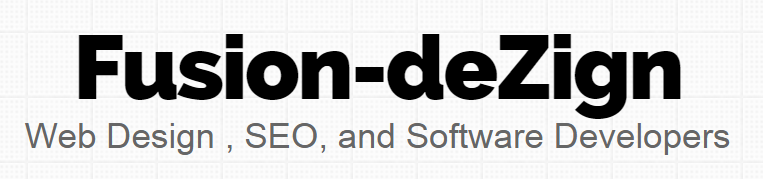 Office :Jl. Sono Indah Utara 3 Sidoarjo – Jawa TimurWebsite : www.fusion-dezign.comEmail : myfusiondz@gmail.comMobile / Whatsapp : 085732755300Pin BB : 5BE61B22ABOUT USWe’re Fusion-deZign.Kami adalah sebuah perusahaan yang bergerak di bidang Web design, Software Development, dan Search Engine Optimization. Berdiri pada 1 November 2014. Kami memulai usaha dengan fokus pada Web Design. Seiring dengan permintaan akan banyaknya kebutuhan akan Sistem Informasi Management, kami mulai merambah dalam bidang pembuatan software dan aplikasi SMS Gateway Online. Berbagai macam website dan aplikasi telah kami ciptakan baik desktop based, web based ataupun mobile based seirama dengan perkembangan teknologi yang ada. PROFIL PERUSAHAANNama			:  Fusion-deZignBidang Usaha		:  Web design, Software Development, dan Search Engine    OptimizationOffice 			:  Jl. Sono Indah Utara 3 Sidoarjo – Jawa TimurWebsite		:  www.fusion-dezign.com  Facebook		: www.facebook.com/fusiondezign.id CP 			: 0857-327-55300 (Panji)OUR TEAMNama : R.P Purnomo Kusrachmadi, A.Md (Panji)Jabatan : Project Manager / Web DesignerPendidikan Terakhir : D3 Teknik Informatika PENS – ITSSkill : Web Design, Web Developer, Front-End, Back-End, E-Commerce, Mobile Developer, System Analysis, Optimization, SEO, HTML, CSS, SCSS, LESS, PHP, MySql, Jquery, Javascript, Ajax, XML, Wordpress, Foundation, Bootstrap, Networking (MikroTik).Nama : Aji Budi, S.KomJabatan : System Analyst / ProgrammerPendidikan Terakhir : S1 Teknik Informatika UPNSkill : System Analysis, Desktop Based Programmer, Back-End, Delphi, C#, VB.Net, C++, Mobile Developer, Android, Java, Jquery, Javascript Web Developer, HTML, PHP, MySql, ASP.Net. Nama : IrfinsyahJabatan : SEO Expert Pendidikan Terakhir : SMK Jurusan InformatikaSkill : Internet Marketing, optimize layout, Blog, SEO, social marketing, Keyword Optimizer, Google adword dan Google webmaster expert.Nama : Satrio SanJabatan : Web DesignerPendidikan Terakhir : SMKSkill : Web Design, Wordpress, Back-End, E-Commerce, Mobile Developer, Foundation, Bootstrap.CLIENT KAMIBerikut adalah beberapa dari Client besar kami beserta Projectnya :Badan Kependudukan dan Keluarga Berencana (BKKBN) Provinsi Jawa Timur Project : Aplikasi PK 2015 (Pendataan Keluarga 2015) 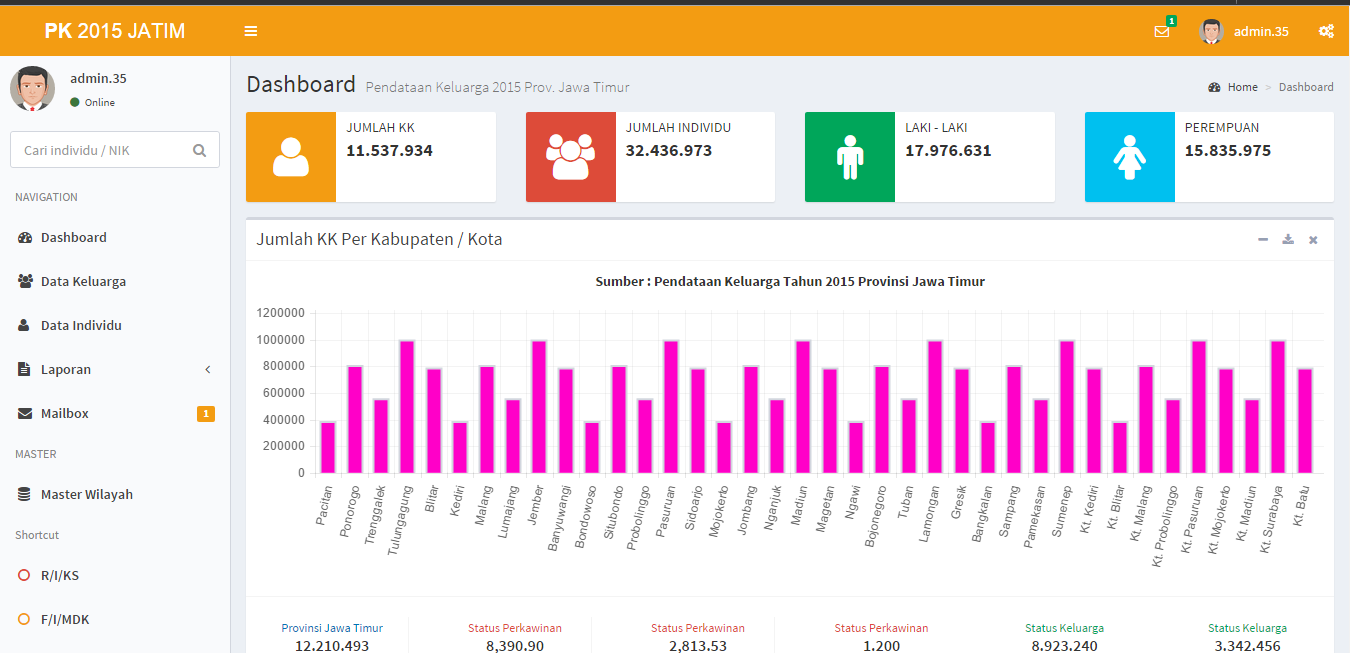 Aplikasi yang digunakan untuk merekam data seluruh keluarga yang ada di Provinsi Jawa Timur (total 12jt keluarga/data), lengkap beserta individu anggota keluarga by name by address. Terdapat 2 Aplikasi yaitu versi Offline (Desktop) dan Online (Website).Aplikasi Logistik 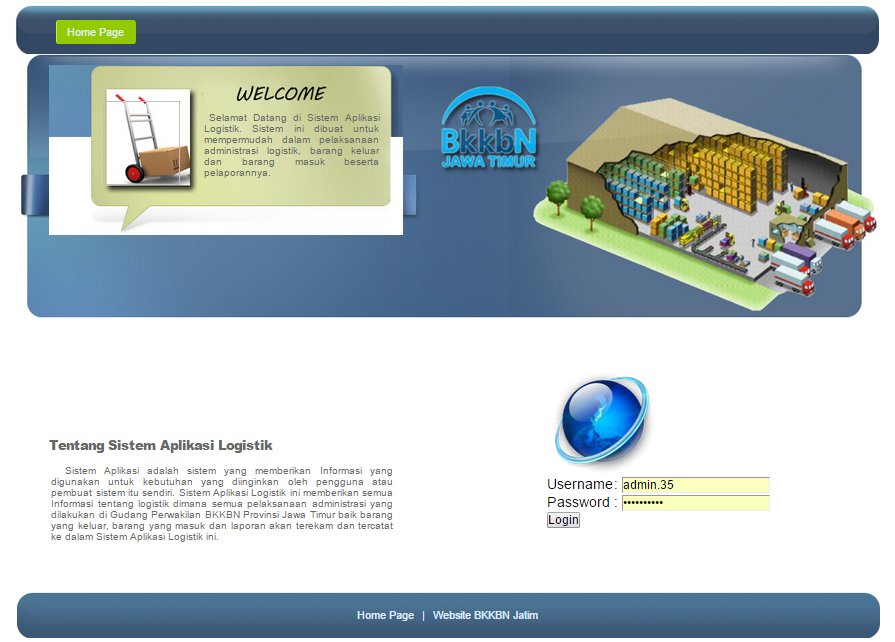 Aplikasi yang digunakan untuk merekam jumlah stok Alat Kontrasepsi maupun Alat Kesehatan yang ada pada Gudang BKKBN JATIM. Terdapat fungsi laporan stok, bulanan, tahunan,dll.Website BKKBN JATIM (http://jatim.bkkbn.go.id) 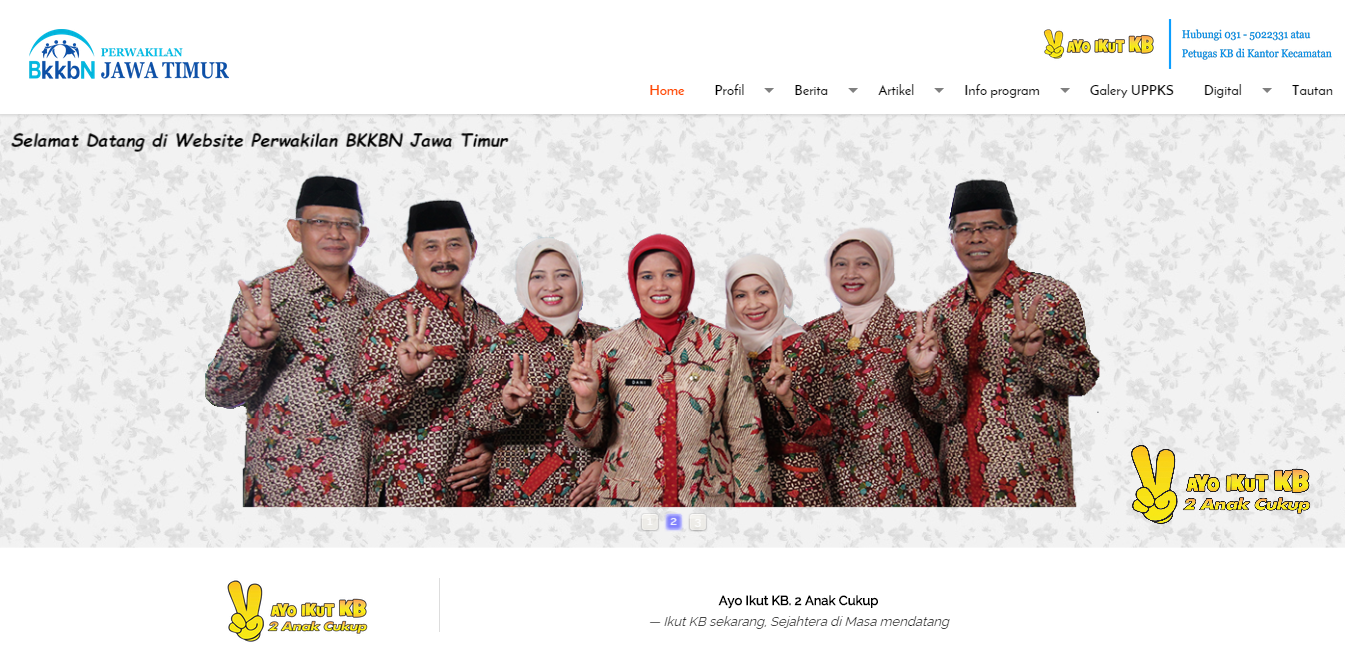 Portal website resmi Perwakilan BKKBN Provinsi Jawa Timur, berisi seluruh informasi tentang BKKBN JATIM. Dibangun dengan engine Wordpress dengan Custom Theme khusus.Website Insan Genre Jatim (http://insangenre.com) 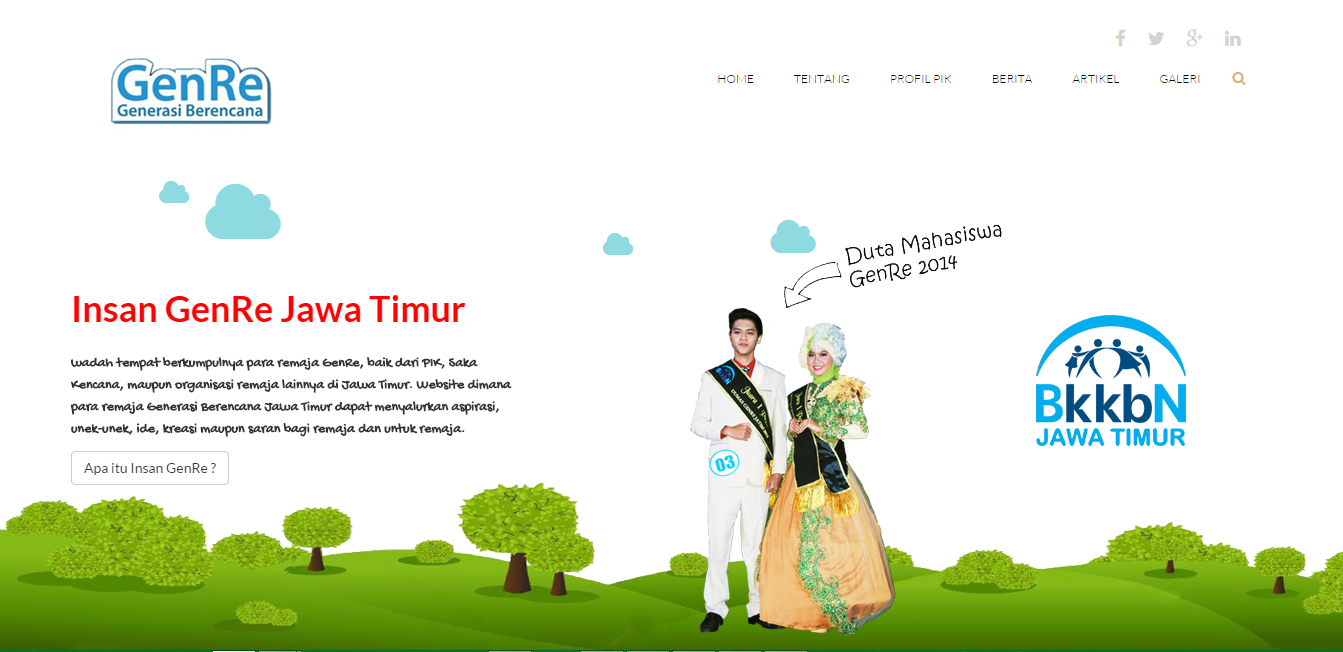 Tempat berkumpulnya remaja Generasi Berencana. Web ini berisi berita, artikel, dan forum diskusi remaja.Pemerintah Provinsi Banten Project :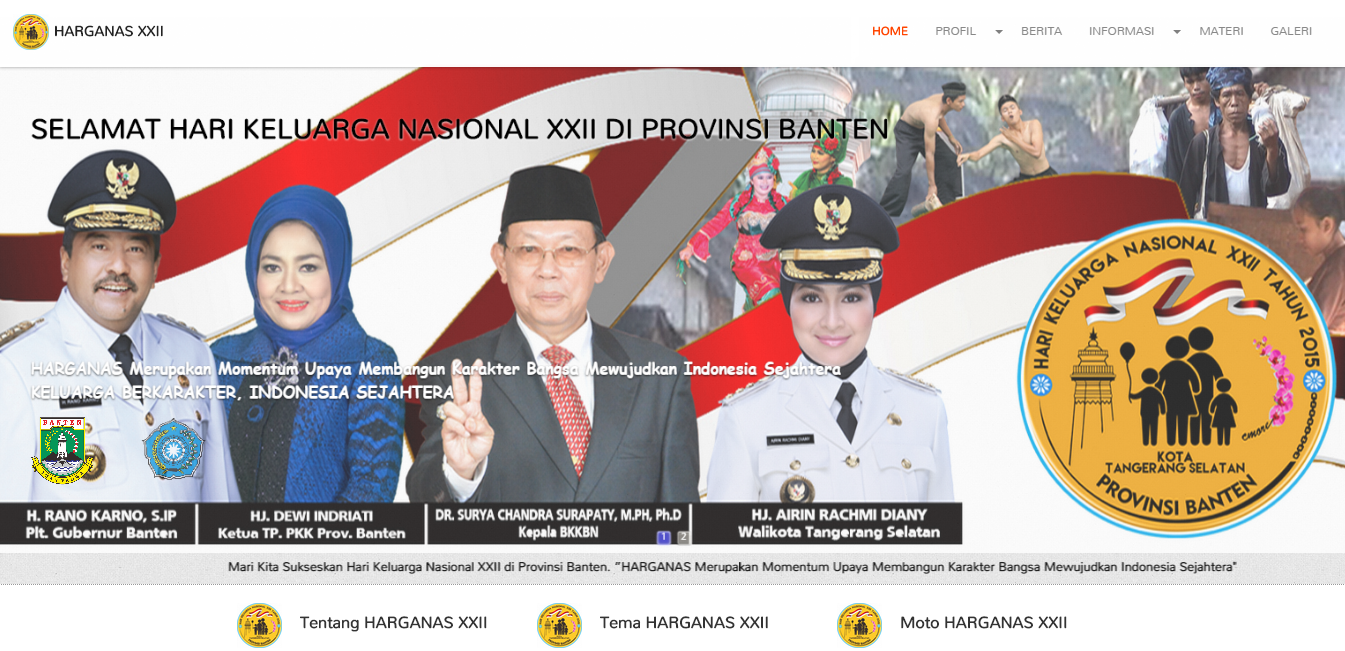 Website HARGANAS XXII (http://harganas22banten.com): Website resmi untuk Peringatan Hari Keluarga Nasional XXII yang bertempat di Provinsi Banten yang diselenggarakan oleh Pemerintah provinsi Banten.Aplikasi Register Online HARGANAS XXII : Aplikasi web based untuk registrasi online peserta Hari Keluarga Nasional XXII, terdapat fitur pembagian hak akses, konfirmasi email, data peserta, dll.Stasiun Karantina Ikan, Pengendalian Mutu dan Keamanan Hasil Perikanan Kelas I Palangka Raya Project :Website SKIPM 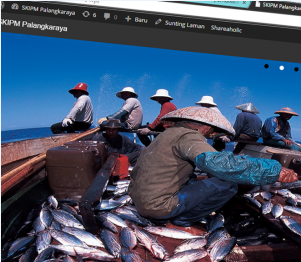 Website resmi  Stasiun Karantina Ikan, Pengendalian Mutu dan Keamanan Hasil Perikanan Kelas I Palangka Raya. Berisi tentang semua informasi SKIPM I Palangka Raya. Dibangun dengan engine Wordpress dengan Custom Theme. Tabloid Grosir Project :E – Commerce Tabloid Grosir : Semacam tokobagus dengan fitur tertentu.Universitas Trunojoyo Project:Sistem Informasi Deteksi Penyakit Kulit Sistem Informasi Deteksi Penyakit AsmaPT. Surya Pasific Jaya Project :Aplikasi perekaman data TKI : aplikasi ini merekam data tenaga kerja wanita indonesia berdasarkan keahlian dan penempatan di luar negeri.PT. Tata Budidaya Indonesia Project :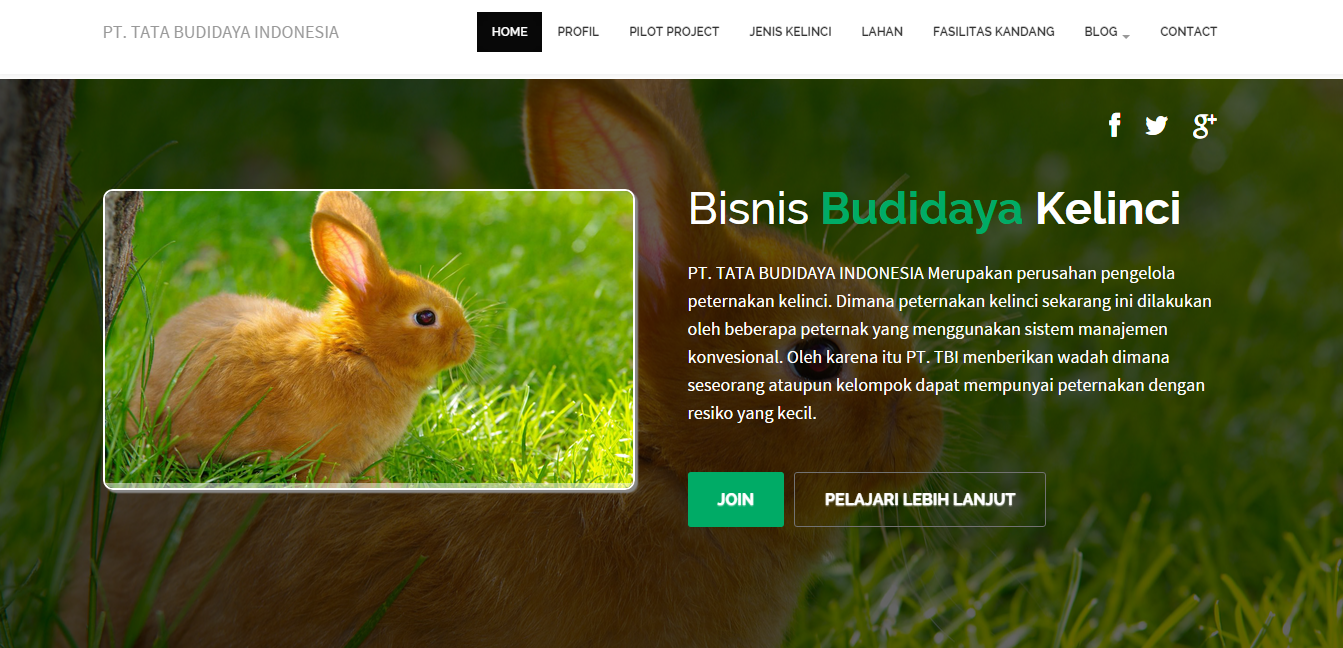 Website Company Profile PT TBI. Bergerak di bidang Peternakan Kelinci. Design website sesuai tema dan dibangun dengan engine Wordpress dengan Custom Theme. PT. Ebad Wisata (www.ebadsms.com)Project :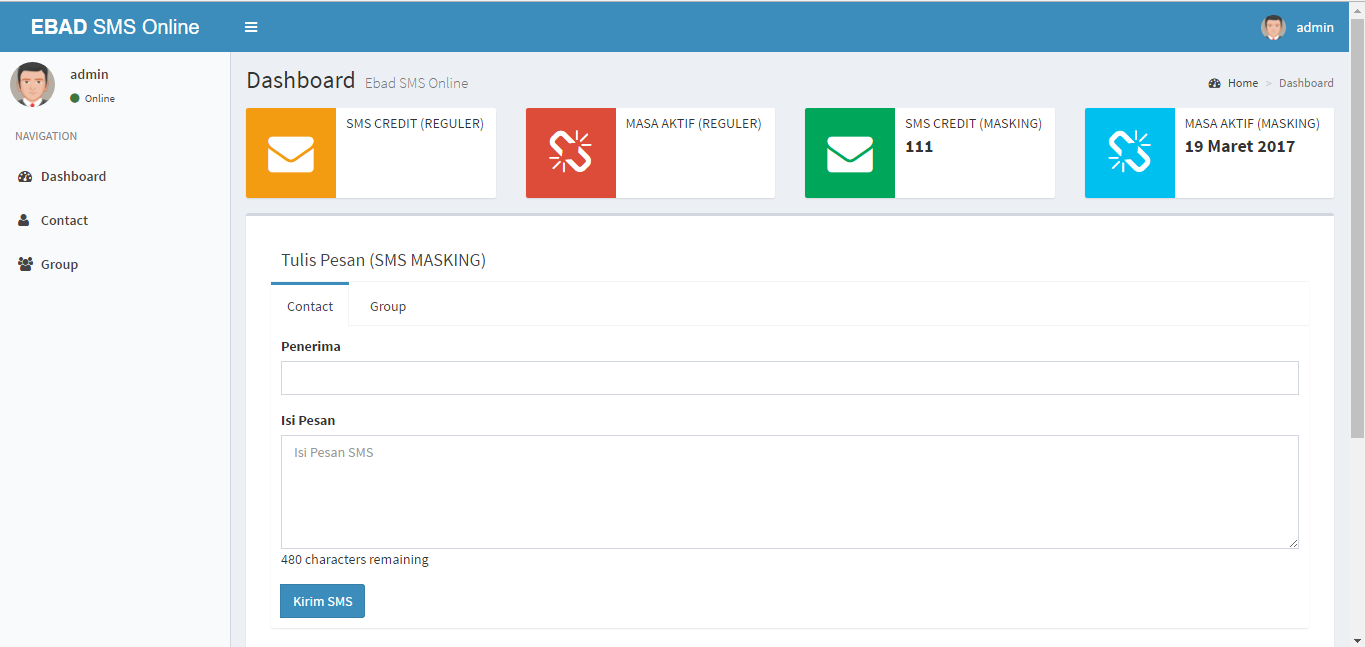 Sms Gateway Online. Kirim sms ke banyak nomor sekaligus dengan Sender ID sesuai permintaan dan dilakukan melalui aplikasi berbasis website sehingga dapat diakses dimanapunTaruna Rental Mobil Project: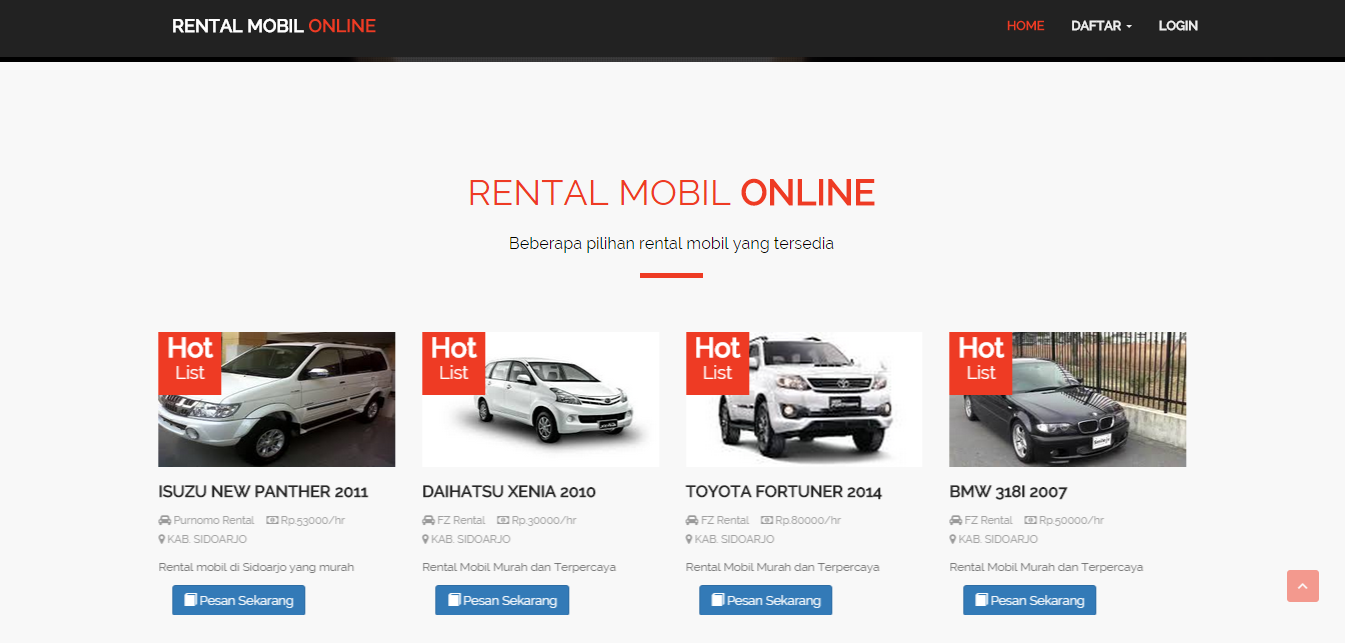 Website company profil persewaan mobil, design responsive, juga termasuk booking online.Global Rent Project :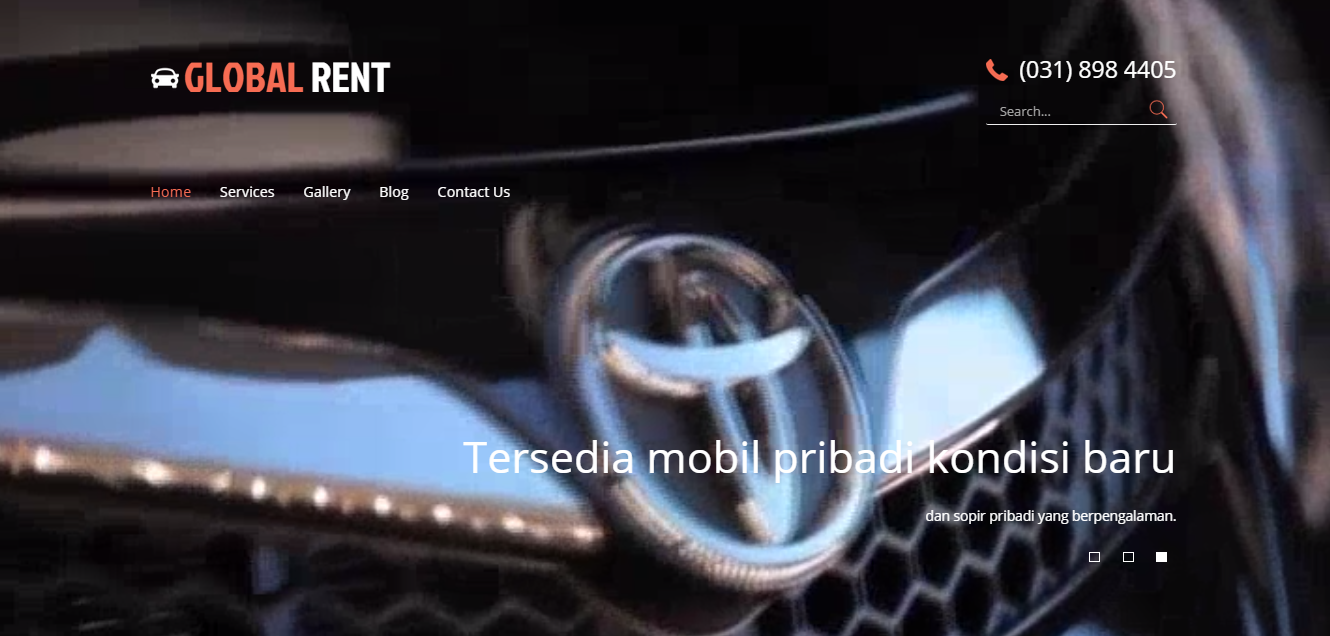 Website portal rental mobil dilengkapi dengan fitur booking online. Design ekslusif dengan engine WordPress. Halaman utama background video.Toko Kemasan Kita (www.tokokemasankita.com) 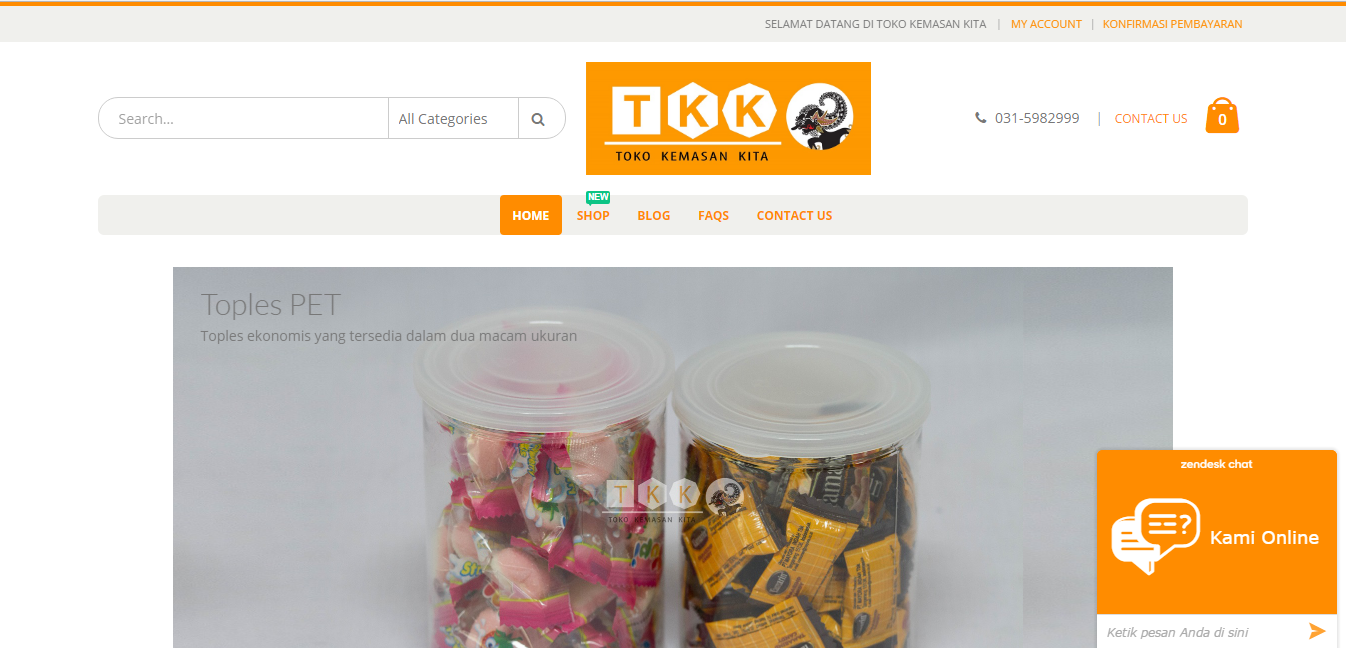 E-Commerce took online dengan fitur lengkap, chatting system, cek ongkir JNE,Tiki,Pos,dsb. Auto email notification.Surat PenawaranBerikut ini spesifikasi paket dan harga yang kami tawarkan : Fusion Web Basic = harga Rp.150.000,- / bulanFree DomainPre Build Design / menggunakan tema yang sudah adaResponsive DesignShared HostingStorage 10GB SSDUnlimited BandwithUnlimited Email AccountFree CloudFlare & RailGun seharga $200 (Optimasi pengunjung yang mengakses dari luar negeri agar lebih cepat)Technical Help & Support Minimal 1 tahun berlanggananFusion Web Lite = harga Rp.200.000,- / bulanFree DomainExclusive Design Live Chatting system	 Responsive DesignShared HostingStorage 10GB SSDUnlimited BandwithUnlimited Email AccountFree CloudFlare & RailGun seharga $200 (Optimasi pengunjung yang mengakses dari luar negeri agar lebih cepat)Technical Help & SupportMinimal 1 tahun berlanggananFusion Web Advance = harga Rp.300.000,- / bulanFree DomainExclusive Design Free 10 artikel / bulanLive Chatting systemOptimasi keyword, Google Analytics dan Google WebmasterOptimasi SEO On PageOptimasi BacklinkResponsive DesignShared HostingStorage 10GB SSDUnlimited BandwithUnlimited Email AccountFree CloudFlare & RailGun seharga $200 (Optimasi pengunjung yang mengakses dari luar negeri agar lebih cepat)Technical Help & SupportMinimal 1 tahun berlanggananFusion Web Pro = harga Rp.400.000,- / bulanFree DomainExclusive Design Free 20 artikel / bulanLive Chatting systemOptimasi SEO On Page & Off PageOptimasi BacklinkOptimasi Social Media MarketingOptimasi keyword, Google Analytics dan Google Webmaster Minimal page 3 besar Search Engine Result Page Google (syarat & ketentuan berlaku)Responsive DesignShared HostingStorage 10GB SSDUnlimited BandwithUnlimited Email AccountFree CloudFlare & RailGun seharga $200 (Optimasi pengunjung yang mengakses dari luar negeri agar lebih cepat)Technical Help & SupportMinimal 1 tahun berlanggananSemua Paket diatas menggunakan Shared Hosting dengan Storage 10GB SSD dan Unlimited Bandwith. Jika ingin upgrade ke VPS untuk akses lebih stabil, maka dikenakan biaya tambahan sbb (optional):VPS 1 CPU = 1 CoreRAM = 1 GBStorage = 20 GB SSDUnlimited BandwithFree CloudFlare & RailGunIP Publik = 1Harga = Rp.200.000/blnMinimal 1 tahun berlanggananVPS 2CPU = 2 CoreRAM = 2 GBStorage = 40 GB SSDUnlimited BandwithFree CloudFlare & RailGunIP Publik = 1Harga = Rp.350.000/blnMinimal 1 tahun berlanggananVPS 3CPU = 4 CoreRAM = 4 GBStorage = 80 GB SSDUnlimited BandwithFree CloudFlare & RailGunIP Publik = 1Harga = Rp.650.000/blnMinimal 1 tahun berlanggananSyarat dan Ketentuan:Minimal Kontrak 1 tahun dan pembayaran dilakukan di awal.Uang muka senilai 50% dibayar diawal untuk setup Domain dan HostingSisa pembayaran 50% diterima pada saat pengerjaan design web sudah selesai. Khusus untuk pemesanan SEO tanpa design web, pembayaran 100% langsung dilakukan di awal.Maintenance dan support untuk paket Fusion Web Basic dan Fusion Web Lite hanya terbatas pada perbaikan bug / fitur yang tidak berjalan dan eror dalam hosting/domain. Khusus untuk Fusion Web Advance dan Fusion Web Pro, Support mencakup keseluruhan diantaranya penulisan artikel, pebaikan bug, install plugin, Optimasi SEO, eror dalam hosting/domain..Demikian Company Profile dari kami, atas perhatian dan kerjasamanya kami sampaikan terimakasih.CEO Fusion-deZignPanji Purnomo